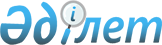 О внесении изменений в решение Байзакского районного маслихата от 25 декабря 2015 года № 48-3 "О районном бюджете на 2016 - 2018 годы"Решение маслихата Байзакского района Жамбылской области от 16 марта 2016 года № 52-7. Зарегистрировано Департаментом юстиции Жамбылской области 25 марта 2016 года № 3001       Примечание РЦПИ.

       В тексте документа сохранена пунктуация и орфография оригинала. 

      В соответствии со статьей 109 Бюджетного кодекса Республики Казахстан от 4 декабря 2008 года, статьей 6 Закона Республики Казахстан от 23 января 2001 года "О местном государственном управлении и самоуправлении в Республике Казахстан" и на основании решения Жамбылского областного маслихата от 24 февраля 2016 года №46-5 "О внесений изменений и дополнений в решение Жамбылского областного маслихата от 11 декабря 2014 года №33-3 "Об областном бюджете на 2016-2018 годы" (зарегистрировано в Реестре государственной регистрации нормативных правовых актов за №2952) районный маслихат РЕШИЛ: 

      1. Внести в решение Байзакского районного маслихата от 25 декабря 2015 года №48-3 "О районном бюджете на 2016 – 2018 годы" (зарегистрировано в Реестре государственной регистрации нормативных правовых актов за №2880, опубликовано в районной газете "Ауыл жаналыгы-Сельская новь" от 6 января 2016 года №3-4-5) следующие изменения: 

      в пункте 1:

      в подпункте 1):

      цифры "8 853 263" заменить цифрами "8 116 862";

      в подпункте 2):

      цифры "8 853 263" заменить цифрами "8 709 013"; 

      в подпункте 4):

      цифру "0" заменить цифрами "4 100"; 

      в подпункте 5):

      цифры "-41 833" заменить цифрами "-629 884";       

      в подпункте 6):

      цифры "41 833" заменить цифрами "629 884".

      Приложения 1 и 6 к указанному решению изложить в новой редакции согласно приложениям 1 и 2 к настоящему решению.

       2. Контроль за исполнением настоящего решения возложить на постоянную комиссию Байзакского районного маслихата по вопросам территориального экономического развития, финансов, бюджета, административного территориальной структуре, защиты прав человека и рассмотрение проектов договоров закупов участков земли.

      3. Настоящее решение вступает в силу со дня государственной регистрации в органах юстиции и вводится в действие с 1 января 2016 года.

 Районный бюджет на 2016 год Перечень бюджетных программ на 2016 год по аульным округам Байзакского района            тысяч тенге


					© 2012. РГП на ПХВ «Институт законодательства и правовой информации Республики Казахстан» Министерства юстиции Республики Казахстан
				
      Председатель сессии 

      районного маслихата 

С. Рапилбеков

      Временно исполняющий

      обязанности секретаря

      районного маслихата

Е. Есимов
Приложение 1 к решению
Байзакского районного
маслихата от 16 марта 2016 года
№52-7Приложение 1 к решению
Байзакского районного
маслихата от 25 декабря 2015
года №48-3Категория

Категория

Категория

Категория

сумма, тысяч тенге

Класс

Класс

Класс

сумма, тысяч тенге

Подкласс

Подкласс

сумма, тысяч тенге

Наименование

1. Доходы

8116862

1

Налоговые поступления

679810

1

01

Подоходный налог

237800

2

Индивидуальный подоходный налог

237800

03

Социальный налог

174500

03

1

Социальный налог

174500

04

Hалоги на собственность

222300

04

1

Hалоги на имущество

142000

3

Земельный налог

8800

4

Hалог на транспортные средства

68000

5

Единый земельный налог

3500

05

Внутренние налоги на товары, работы и услуги

30400

2

Акцизы

14000

3

Поступления за использование природных и других ресурсов

1900

4

Сборы за ведение предпринимательской и профессиональной деятельности

14500

07

Прочие налоги

810

07

1

Прочие налоги

810

08

Обязательные платежи, взимаемые за совершение юридически значимых действий и (или) выдачу документов уполномоченными на то государственными органами или должностными лицами

14000

08

1

Государственная пошлина

14000

2

Неналоговые поступления

1550

2

01

Доходы от государственной собственности

450

5

Доходы от аренды имущества, находящегося в государственной собственности

450

04

Штрафы, пени, санкции, взыскания, налагаемые государственными учреждениями, финансируемыми из государственного бюджета, а также содержащимися и финансируемыми из бюджета (сметы расходов) Национального Банка Республики Казахстан

600

1

Штрафы, пени, санкции, взыскания, налагаемые государственными учреждениями, финансируемыми из государственного бюджета, а также содержащимися и финансируемыми из бюджета (сметы расходов) Национального Банка Республики Казахстан, за исключением поступлений от организаций нефтяного сектора

600

2

06

Прочие неналоговые поступления

500

2

06

1

Прочие неналоговые поступления

500

3

Поступления от продажи основного капитала

25700

3

03

Продажа земли и нематериальных активов

25700

3

03

1

Продажа земли

25000

3

03

2

Продажа нематериальных активов

700

4

Поступления трансфертов

7409802

4

02

Трансферты из вышестоящих органов государственного правления

7409802

4

02

2

Трансферты из областного бюджета

7409802

Функциональная группа

Функциональная группа

Функциональная группа

Функциональная группа

сумма, тысяч тенге

Администратор бюджетных программ

Администратор бюджетных программ

Администратор бюджетных программ

сумма, тысяч тенге

Программа

Программа

сумма, тысяч тенге

Наименование

2. Затраты

8709013

01

Государственные услуги общего характера

581226

112

Аппарат маслихата района (города областного значения)

21989

001

Услуги по обеспечению деятельности маслихата района (города областного значения)

21669

003

Капитальные расходы государственного органа

320

122

Аппарат акима района (города областного значения)

123266

001

Услуги по обеспечению деятельности акима района (города областного значения)

118151

003

Капитальные расходы государственного органа

5115

123

Аппарат акима района в городе, города районного значения, поселка, села, сельского округа

369263

001

Услуги по обеспечению деятельности акима района в городе, города районного значения, поселка, села, сельского округа

358172

022

Капитальные расходы государственного органа

11091

452

Отдел финансов района (города областного значения)

26027

001

Услуги по реализации государственной политики в области исполнения бюджета и управления коммунальной собственностью района (города областного значения)

22473

003

Проведение оценки имущества в целях налогообложения

2500

010

Приватизация, управление коммунальным имуществом, постприватизационная деятельность и регулирование споров, связанных с этим

750

018

Капитальные расходы государственного органа

304

453

Отдел экономики и бюджетного планирования района (города областного значения)

17488

001

Услуги по реализации государственной политики в области формирования и развития экономической политики, системы государственного планирования

17110

004

Капитальные расходы государственного органа

378

458

Отдел жилищно-коммунального хозяйства, пассажирского транспорта и автомобильных дорог района (города областного значения)

11406

001

Услуги по реализации государственной политики на местном уровне в области жилищно-коммунального хозяйства, пассажирского транспорта и автомобильных дорог

11406

494

Отдел предпринимательства и промышленности района (города областного значения)

11787

001

Услуги по реализации государственной политики на местном уровне в области развития предпринимательства и промышленности

11766

003

Капитальные расходы государственного органа

21

02

Оборона

2795

122

Аппарат акима района (города областного значения)

2795

005

Мероприятия в рамках исполнения всеобщей воинской обязанности

2795

03

Общественный порядок, безопасность, правовая, судебная, уголовно-исполнительная деятельность

2000

458

Отдел жилищно-коммунального хозяйства, пассажирского транспорта и автомобильных дорог района (города областного значения)

2000

021

Обеспечение безопасности дорожного движения в населенных пунктах

2000

04

Образование

6613456

464

Отдел образования района (города областного значения)

1115048

009

Обеспечение деятельности организаций дошкольного воспитания и обучения

534147

040

Реализация государственного образовательного заказа в дошкольных организациях образования

580901

123

Аппарат акима района в городе, города районного значения, поселка, села, сельского округа

11847

005

Организация бесплатного подвоза учащихся до школы и обратно в сельской местности

11847

464

Отдел образования района (города областного значения)

4976200

003

Общеобразовательное обучение

4766740

006

Дополнительное образование для детей

209460

465

Отдел физической культуры и спорта района (города областного значения)

114070

017

Дополнительное образование для детей и юношества по спорту

114070

466

Отдел архитектуры, градостроительства и строительства района (города областного значения)

246325

021

Строительство и реконструкция объектов начального, основного среднего и общего среднего образования

246325

464

Отдел образования района (города областного значения)

149966

001

Услуги по реализации государственной политики на местном уровне в области образования

18681

005

Приобретение и доставка учебников, учебно-методических комплексов для государственных учреждений образования района (города областного значения)

71058

007

Проведение школьных олимпиад, внешкольных мероприятий и конкурсов районного (городского) масштаба

500

012

Капитальные расходы государственного органа

816

015

Ежемесячные выплаты денежных средств опекунам (попечителям) на содержание ребенка-сироты (детей-сирот), и ребенка (детей), оставшегося без попечения родителей

22465

022

Выплата единовременных денежных средств казахстанским гражданам, усыновившим (удочерившим) ребенка (детей)-сироту и ребенка (детей), оставшегося без попечения родителей

798

029

Обследование психического здоровья детей и подростков и оказание психолого-медико-педагогической консультативной помощи населению

22625

067

Капитальные расходы подведомственных государственных учреждений и организаций

13023

06

Социальная помощь и социальное обеспечение

489076

451

Отдел занятости и социальных программ района (города областного значения)

200461

005

Государственная адресная социальная помощь

15002

016

Государственные пособия на детей до 18 лет

146301

025

Внедрение обусловленной денежной помощи по проекту Өрлеу

39158

464

Отдел образования района (города областного значения)

1450

030

Содержание ребенка (детей), переданного патронатным воспитателям

1450

451

Отдел занятости и социальных программ района (города областного значения)

240522

002

Программа занятости

109459

004

Оказание социальной помощи на приобретение топлива специалистам здравоохранения, образования, социального обеспечения, культуры, спорта и ветеринарии в сельской местности в соответствии с законодательством Республики Казахстан

16370

006

Оказание жилищной помощи

3000

007

Социальная помощь отдельным категориям нуждающихся граждан по решениям местных представительных органов

18345

010

Материальное обеспечение детей-инвалидов, воспитывающихся и обучающихся на дому

6000

014

Оказание социальной помощи нуждающимся гражданам на дому

32566

017

Обеспечение нуждающихся инвалидов обязательными гигиеническими средствами и предоставление услуг специалистами жестового языка, индивидуальными помощниками в соответствии с индивидуальной программой реабилитации инвалида

51618

023

Обеспечение деятельности центров занятости населения

3164

451

Отдел занятости и социальных программ района (города областного значения)

45096

001

Услуги по реализации государственной политики на местном уровне в области обеспечения занятости и реализации социальных программ для населения

41902

011

Оплата услуг по зачислению, выплате и доставке пособий и других социальных выплат

2294

021

Капитальные расходы государственного органа

900

458

Отдел жилищно-коммунального хозяйства, пассажирского транспорта и автомобильных дорог района (города областного значения)

1547

050

Реализация Плана мероприятий по обеспечению прав и улучшению качества жизни инвалидов в Республике Казахстан на 2012 – 2018 годы

1547

07

Жилищно-коммунальное хозяйство

93414

464

Отдел образования района (города областного значения)

77617

026

Ремонт объектов в рамках развития городов и сельских населенных пунктов по Дорожной карте занятости 2020

77617

466

Отдел архитектуры, градостроительства и строительства района (города областного значения)

15499

058

Развитие системы водоснабжения и водоотведения в сельских населенных пунктах

15499

458

Отдел жилищно-коммунального хозяйства, пассажирского транспорта и автомобильных дорог района (города областного значения)

298

016

Обеспечение санитарии населенных пунктов

298

08

Культура, спорт, туризм и информационное пространство

266774

455

Отдел культуры и развития языков района (города областного значения)

114055

003

Поддержка культурно-досуговой работы

98746

005

Обеспечение функционирования зоопарков и дендропарков

4500

009

Обеспечение сохранности историко - культурного наследия и доступа к ним

10809

123

Аппарат акима района в городе, города районного значения, поселка, села, сельского округа

2763

028

Реализация физкультурно-оздоровительных и спортивных мероприятий на местном уровне

2763

465

Отдел физической культуры и спорта района (города областного значения)

17737

001

Услуги по реализации государственной политики на местном уровне в сфере физической культуры и спорта

10735

004

Капитальные расходы государственного органа

360

005

Развитие массового спорта и национальных видов спорта

2000

006

Проведение спортивных соревнований на районном (города областного значения) уровне

2000

007

Подготовка и участие членов сборных команд района (города областного значения) по различным видам спорта на областных спортивных соревнованиях

2642

032

Капитальные расходы подведомственных государственных учреждений и организаций

0

455

Отдел культуры и развития языков района (города областного значения)

55638

006

Функционирование районных (городских) библиотек

55038

007

Развитие государственного языка и других языков народа Казахстана

600

456

Отдел внутренней политики района (города областного значения)

20576

002

Услуги по проведению государственной информационной политики

20576

455

Отдел культуры и развития языков района (города областного значения)

13367

001

Услуги по реализации государственной политики на местном уровне в области развития языков и культуры

10167

010

Капитальные расходы государственного органа

200

032

Капитальные расходы подведомственных государственных учреждений и организаций

3000

456

Отдел внутренней политики района (города областного значения)

42638

001

Услуги по реализации государственной политики на местном уровне в области информации, укрепления государственности и формирования социального оптимизма граждан

14435

003

Реализация мероприятий в сфере молодежной политики

27933

006

Капитальные расходы государственного органа

270

10

Сельское, водное, лесное, рыбное хозяйство, особо охраняемые природные территории, охрана окружающей среды и животного мира, земельные отношения

155032

462

Отдел сельского хозяйства района (города областного значения)

25963

001

Услуги по реализации государственной политики на местном уровне в сфере сельского хозяйства

20233

099

Реализация мер по оказанию социальной поддержки специалистов

5730

473

Отдел ветеринарии района (города областного значения)

30258

001

Услуги по реализации государственной политики на местном уровне в сфере ветеринарии

14728

003

Капитальные расходы государственного органа

240

005

Обеспечение функционирования скотомогильников (биотермических ям)

700

006

Организация санитарного убоя больных животных

5195

007

Организация отлова и уничтожения бродячих собак и кошек

1000

008

Возмещение владельцам стоимости изымаемых и уничтожаемых больных животных, продуктов и сырья животного происхождения

4695

009

Проведение ветеринарных мероприятий по энзоотическим болезням животных

1000

010

Проведение мероприятий по идентификации сельскохозяйственных животных

2700

463

Отдел земельных отношений района (города областного значения)

14811

001

Услуги по реализации государственной политики в области регулирования земельных отношений на территории района (города областного значения)

11811

006

Землеустройство, проводимое при установлении границ районов, городов областного значения, районного значения, сельских округов, поселков, сел

3000

473

Отдел ветеринарии района (города областного значения)

84000

011

Проведение противоэпизоотических мероприятий

84000

11

Промышленность, архитектурная, градостроительная и строительная деятельность

48258

466

Отдел архитектуры, градостроительства и строительства района (города областного значения)

48258

001

Услуги по реализации государственной политики в области строительства, улучшения архитектурного облика городов, районов и населенных пунктов области и обеспечению рационального и эффективного градостроительного освоения территории района (города областного значения)

19234

013

Разработка схем градостроительного развития территории района, генеральных планов городов районного (областного) значения, поселков и иных сельских населенных пунктов

28690

015

Капитальные расходы государственного органа

334

12

Транспорт и коммуникации

237340

458

Отдел жилищно-коммунального хозяйства, пассажирского транспорта и автомобильных дорог района (города областного значения)

237340

023

Обеспечение функционирования автомобильных дорог

237340

13

Прочие

113168

123

Аппарат акима района в городе, города районного значения, поселка, села, сельского округа

90168

040

Реализация мер по содействию экономическому развитию регионов в рамках Программы "Развитие регионов"

90168

452

Отдел финансов района (города областного значения)

23000

012

Резерв местного исполнительного органа района (города областного значения)

23000

14

Обслуживание долга

0

452

Отдел финансов района (города областного значения)

0

005

Обслуживание долга местных исполнительных органов

0

15

Трансферты

106474

452

Отдел финансов района (города областного значения)

106474

006

Возврат неиспользованных (недоиспользованных) целевых трансфертов

8674

007

Бюджетные изъятия

1000

051

Трансферты органам местного самоуправления

96800

16

Погашение займов

0

452

Отдел финансов района (города областного значения)

0

009

Погашение долга местного исполнительного органа

0

3. Чистое бюджетное кредитование

41833

Бюджетные кредиты

47722

10

Сельское, водное, лесное, рыбное хозяйство, особо охраняемые природные территории, охрана окружающей среды и животного мира, земельные отношения

47722

462

Отдел сельского хозяйства района (города областного значения)

47722

008

Бюджетные кредиты для реализации мер социальной поддержки специалистов

47722

Категория

Категория

Категория

Категория

Класс

Класс

Класс

Подкласс 

Наименование

5

Погашение бюджетных кредитов

5889

01

Погашение бюджетных кредитов

5889

1

Погашение бюджетных кредитов, выданных из государственного бюджета

5889

Функциональная группа

Функциональная группа

Функциональная группа

Функциональная группа

Администратор бюджетных программ

Администратор бюджетных программ

Администратор бюджетных программ

Программа

Программа

Наименование

4. Сальдо по операциям с финансовыми активами

-4100

13

Прочие

0

452

Отдел финансов района (города областного значения)

0

014

Формирование или увеличение уставного капитала юридических лиц

0

Категория

Категория

Категория

Категория

Класс

Класс

Класс

Подкласс

Подкласс

Наименование

Наименование

6

Поступления от продажи финансовых активов государства

4100

01

Поступления от продажи финансовых активов государства

4100

1

Поступления от продажи финансовых активов внутри страны

4100

Функциональная группа

Функциональная группа

Функциональная группа

Функциональная группа

Администратор бюджетных программ

Администратор бюджетных программ

Администратор бюджетных программ

Программа

Программа

Наименование

Наименование

5. Дефицит бюджета (профицит)

-629884

6. Финансирование дефицита бюджета (использование профицита)

629884

Категория

Категория

Категория

Категория

Класс

Класс

Класс

Подкласс

Подкласс

Наименование

Наименование

7

Поступления займов

47722

01

Внутренние государственные займы

47722

2

Договора по займам

47722

8

Используемые остатки бюджетных средств

588051

1

Остатки бюджетных средств

28261

01

Остатки бюджетных средств

28261

2

Остатки бюджетных средств на конец отчетного периода

559790

01

Остатки бюджетных средств на конец отчетного периода

559790

Функциональная группа

Функциональная группа

Функциональная группа

Функциональная группа

Администратор бюджетных программ

Администратор бюджетных программ

Администратор бюджетных программ

Программа

Программа

Наименование

Наименование

16

Погашение займов

5889

452

Отдел финансов района (города областного значения)

5889

008

Погашение долга местного исполнительного органа перед вышестоящим бюджетом

5889

Приложение 2 к решению
 Байзакского районного
маслихата от 16 марта
2016 года № 52-7Приложение 6 к решению
Байзакского районного
маслихата от 25 декабря
2015 года № 48-3Наименование программ

Наименование программ

Наименование программ

Наименование программ

Наименование программ

Наименование программ

Наименование программ

Наименование программ

№

Наименование сельских округов

001 "Аппарат акима района в городе, города районного значения, поселка, аула, аульного округа"

005 "Организация бесплатного подвоза учащихся до школы и обратно в аульной местности"

022 "Капитальные расходы государственных органов"

028 "Реализация физкультурно-оздоровительных и спортивных мероприятий на местном уровне"

040. Реализация мер по содействию экономическому развитию регионов в рамках Программы "Развитие регионов"

051 "Трансферты органам местного самоуправления"

1

Коммунальное государственное учреждение "Аппарат акима Жалгизтюбинского сельского округа"

19542

970

735

862

2725

2977

2

Коммунальное государственное учреждение "Аппарат акима Диханского сельского округа"

16281

864

369

0

2796

3109

3

Коммунальное государственное учреждение "Аппарат акима Сазтерекского сельского округа"

16299

1322

658

0

1624

1412

4

Коммунальное государственное учреждение "Аппарат акима Мырзатайского сельского округа"

14977

2607

82

0

3104

1652

5

Коммунальное государственное учреждение "Аппарат акима Темирбекского сельского округа"

17726

0

416

0

2052

1361

6

Коммунальное государственное учреждение "Аппарат акима Туймекентского сельского округа"

21332

0

502

603

7127

8416

7

Коммунальное государственное учреждение "Аппарат акима Жанатурмысского сельского округа"

21421

1151

1462

619

3533

3289

8

Коммунальное государственное учреждение "Аппарат акима Кокталского сельского округа"

16610

0

482

0

2496

3012

9

Коммунальное государственное учреждение "Аппарат акима Ынтымакского сельского округа"

15606

0

707

0

1959

1599

10

Коммунальное государственное учреждение "Аппарат акима Суханбаевского сельского округа"

17459

245

658

0

2255

1240

11

Коммунальное государственное учреждение "Аппарат акима Костюбинского сельского округа"

21224

734

479

0

6152

5292

12

Коммунальное государственное учреждение "Аппарат акима Бурылского сельского округа"

29407

0

1772

679

11304

10427

13

Коммунальное государственное учреждение "Аппарат акима Коптерекского сельского округа"

18348

0

416

0

2247

1482

14

Коммунальное государственное учреждение "Аппарат акима Улгулинского сельского округа"

14487

0

362

0

1751

4208

15

Коммунальное государственное учреждение "Аппарат акима Сарыкемерского сельского округа"

27899

0

737

0

14508

18836

16

Коммунальное государственное учреждение "Аппарат акима Кызылжулдызского сельского округа"

21339

0

340

0

5249

7045

17

Коммунальное государственное учреждение "Аппарат акима Ботамойнакского сельского округа"

22420

3000

458

0

5031

5971

18

Коммунальное государственное учреждение "Аппарат акима Байтерекского сельского округа"

25795

954

456

0

14255

15472

Итого

Итого

358172

11847

11091

2763

90168

96800

